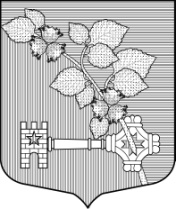 АДМИНИСТРАЦИЯВИЛЛОЗСКОГО ГОРОДСКОГО ПОСЕЛЕНИЯЛОМОНОСОВСКОГО РАЙОНАПОСТАНОВЛЕНИЕ № 679           от  «30» декабря 2019 г.     					                    г.п. Виллози «Об утверждении муниципальной  программы «Оформление права собственности и использование имущества муниципального образования Виллозское городское поселение Ломоносовского муниципального района Ленинградской области  на 2020-2022 годы»Руководствуясь Федеральным законом от 06.12.2003 № 131-ФЗ «Об общих принципах организации местного самоуправления в Российской Федерации», в соответствии с положением об администрации муниципального образования Виллозское городское поселение Ломоносовского муниципального района Ленинградской области, постановлением местной администрации Виллозское сельское поселение Ломоносовского муниципального района Ленинградской области от 14.10.2014 года № 304 «Об утверждении порядка разработки, реализации и оценки эффективности муниципальных программ муниципального образования Виллозское сельское поселение муниципального образования Ломоносовский муниципальный район Ленинградской области»,ПОСТАНОВЛЯЮ:1. Утвердить муниципальную программу «Оформление права собственности и использование имущества муниципального образования Виллозское городское поселение Ломоносовского муниципального района Ленинградской области  на 2020-2022 годы» согласно приложению № 1 к настоящему постановлению.2. Настоящее постановление вступает в силу с 01 января 2020 года.3. Признать утратившим силу с 01 января 2020 года постановление администрации Виллозского городского поселения Ломоносовского района от 27.12.2017 года №691 «Об утверждении муниципальной программы «Оформление права собственности и использование имущества муниципального образования Виллозское городское поселение Ломоносовского муниципального района Ленинградской области  на 2018-2020 годы» (с последующими изменениями и дополнениями).4.Настоящее постановление подлежит опубликованию на официальном сайте в сети интернет муниципального образования Виллозское городское поселение по электронному адресу: www.villozi-adm.ru.5. Контроль за исполнением настоящего постановления оставляю за собой.Глава администрацииВиллозского городского поселения                                                                С.В.Андреева  Приложение № 1 к постановлению                      Муниципальная программа «Оформление права собственности и использование имущества муниципального образования Виллозское городское поселение Ломоносовского муниципального района Ленинградской области  на 2020-2022 годы»  ПАСПОРТ МУНИЦИПАЛЬНОЙ  ПРОГРАММЫ «ОФОРМЛЕНИЕ ПРАВА СОБСТВЕННОСТИ И ИСПОЛЬЗОВАНИЕ ИМУЩЕСТВА МУНИЦИПАЛЬНОГО ОБРАЗОВАНИЯ ВИЛЛОЗСКОЕ ГОРОДСКОЕ  ПОСЕЛЕНИЕ ЛОМОНОСОВСКОГО МУНИЦИПАЛЬНОГО РАЙОНА ЛЕНИНГРАДСКОЙ ОБЛАСТИ НА 2020-2022 ГОДЫ»1.  СОДЕРЖАНИЕ ПРОБЛЕМ И ОБОСНОВАНИЕ НЕОБХОДИМОСТИ ИХ РЕШЕНИЯ ПРОГРАММНЫМИ МЕТОДАМИМуниципальная программа «Оформление права собственности и использование имущества муниципального образования Виллозское городское поселение Ломоносовского муниципального района Ленинградской области  на 2020-2022 годы» разработана во исполнение Указа Президента Российской Федерации «Об оценке эффективности деятельности органов местного самоуправления».Надлежащее оформление права собственности, своевременная техническая инвентаризация муниципальной собственности является залогом целостности всего муниципального имущества. Кроме того, проведение технической инвентаризации позволит установить точную площадь муниципальных нежилых помещений, выявить перепланированные и реконструированные объекты. Потребность проведения технической инвентаризации объясняется, прежде всего, необходимостью включения их в реестр муниципального имущества в качестве самостоятельных объектов учета, государственной регистрации права муниципальной собственности и передаче их в пользование.Государственная регистрация права муниципальной собственности осуществляется в соответствии  с  Федеральным законом от 21.07.1997 года  № 122-ФЗ  «О государственной регистрации прав на недвижимое имущество и сделок с ним» (с изменениями).В соответствии с  Федеральным законом от 25.10.2001 года № 137-ФЗ "О введении в действие Земельного кодекса Российской Федерации" приватизация зданий, строений, сооружений без одновременной приватизации земельных участков не допускается, вследствие чего возникает необходимость проведения работ по формированию земельных участков под объектами недвижимости  для приватизации муниципального имущества городского поселения.Для целей регистрации права собственности на земельные участки за муниципальным образованием Виллозское городское поселение следует провести кадастровые работы по земельным участкам под объектами, находящимися в муниципальной  собственности Виллозского городского поселения. Реализация Федеральных законов от 21.12.2001 года № 178-ФЗ,  21.07.1997 года № 122-ФЗ и от 25.10.2001 года № 137-ФЗ,  требует определенных затрат. Эти затраты складываются из сумм денежных средств на размещение объявлений в официальных печатных органах, а также на проведение конкурса и оплаты работы специалистов по оценке продаваемого муниципального имущества. Для регистрации объектов недвижимости в органах регистрации кадастра и картографии требуется проведение паспортизации с целью уточнения технических характеристик объекта и изготовление технических планов и  кадастровых паспортов.При приватизации муниципального имущества требуется проведение оценки приватизируемых объектов независимыми оценщиками, определенными на конкурсной основе. Оплата таких работ производится из средств местного бюджета.2. ОСНОВНЫЕ ЦЕЛИ И ЗАДАЧИ, СРОКИ И ЭТАПЫ РЕАЛИЗАЦИИ ПРОГРАММЫОсновные цели Программы:- оформление права муниципальной собственности на все объекты недвижимости муниципальной собственности;- осуществление государственного кадастрового учета объектов недвижимости и земельных участков;- создание условий для рационального и эффективного использования земельных ресурсов поселения и вовлечение земельных участков в гражданский оборот;- повышение эффективности управления муниципальной собственностью;- создание условий для получения максимальных доходов бюджета;- приведение в нормативное состояние, содержание и эффективное использование объектов недвижимости.Основные задачи Программы:- Оформление технических паспортов  и технических планов на объекты недвижимости;- Проведение землеустроительных работ;- Проведение ремонтных работ;- Проведение изысканий и проектирования;- Оформление права собственности на объекты недвижимости;- Оформление прав на земельные участки в соответствии с законодательством;- Обеспечение реализации прав граждан и юридических лиц на земельные участки под существующими объектами;- Приватизация муниципального имущества;- Обеспечение учета муниципальной собственности муниципального образования Виллозское  городское поселение.Мероприятия Программы являются продолжением мероприятий, ранее реализованных в рамках основной деятельности администрации Виллозского городского поселения, направленных на решение задач и полномочий по управлению и распоряжению муниципальным имуществом и земельными участками, находящимися в собственности муниципального образования Виллозское городское поселение, а также земельными участками, государственная собственность на которые не разграничена.Срок реализации Программы – 2020-2022 годы.3.  СИСТЕМА ПРОГРАММНЫХ МЕРОПРИЯТИЙ, В ТОМ ЧИСЛЕ РЕСУРСНОЕ ОБЕСПЕЧЕНИЕ ПРОГРАММЫ, С ПЕРЕЧНЕМ МЕРОПРИЯТИЙ И ИСТОЧНИКАМ  ФИНАНСИРОВАНИЯМероприятия по реализации Программы:- Проведение работ по формированию и постановке на государственный кадастровый  учет объектов муниципального имущества; - Формирование земельных участков, постановка их  на кадастровый учет;-  Проведение изысканий и проектирования;-  Проведение ремонтных работ;- Оплата независимой оценки   объектов  муниципального имущества, в соответствии с прогнозным планом приватизации имущества; - Размещение и обнародование информации о муниципальном (бесхозяйном) имуществе в средствах массовой информации;- Оплата работ и услуг в рамках мероприятий по приватизации муниципального имущества.Система программных мероприятий, требующих ресурсного обеспечения Программы, с перечнем мероприятий, направлениям финансового обеспечения приведена в таблице 1.Таблица 1.МЕРОПРИЯТИЯ И  РЕСУРСНОЕ ОБЕСПЕЧЕНИЕ ПРОГРАММЫ на 2020-2022 ГОДЫтыс.руб. 4.  НОРМАТИВНОЕ ОБЕСПЕЧЕНИЕ ПРОГРАММЫВ целях реализации Программы и с учетом принятия федеральных, областных, муниципальных правовых актов администрацией Виллозского городского поселения могут разрабатываться и приниматься муниципальные правовые акты, необходимые для осуществления мероприятий Программы.5. ОЖИДАЕМЫЕ РЕЗУЛЬТАТЫ РЕАЛИЗАЦИИ МЕРОПРИЯТИЙ ПРОГРАММЫ И ПОКАЗАТЕЛИ РЕЗУЛЬТАТИВНОСТИ ПРОГРАММЫПоказателями результативности по задаче «Оформление права муниципальной собственности на все объекты муниципальной недвижимости» являются:а) увеличение доли муниципальных объектов недвижимости (имущество),  имеющих зарегистрированное право собственности в установленном законом порядке;б) увеличение доли муниципальных объектов недвижимости (земельные участки), имеющих зарегистрированное право собственности в установленном законом порядке; Оценка эффективности реализации Программы производится путем сравнения фактически достигнутых показателей за соответствующий год с утвержденными на год значениями целевых показателей.Бюджетная эффективность (Бэ) Программы определяется как соотношение фактического использования средств на реализацию Программы к утвержденному плану:Бэ= фактическое использование средств x 100%               утвержденный план финансирования                                                                                                                                                                                                                                    Оценка эффективности Программы осуществляется в целях достижения оптимального соотношения связанных с ее реализацией затрат и достигаемых в ходе реализации мероприятий.Наименование ПрограммыМуниципальная программа «Оформление права собственности и использование имущества муниципального образования Виллозское городское поселение Ломоносовского муниципального района Ленинградской области  на 2020-2022 годы»  - далее ПрограммаОснование для разработки ПрограммыФедеральный закон от 06.10.2003 №131-ФЗ "Об общих принципах организации местного самоуправления в Российской Федерации"    Федеральный закон от 21.07.1997 года № 122-фз «О государственной регистрации прав на недвижимое имущество и сделок с ним»Федеральный закон №178-ФЗ от 21.12.2001 г. «О приватизации государственного и муниципального имущества»,Федеральный  закон №135-ФЗ от 29.07.1998 г. «Об оценочной деятельности в Российской Федерации»Заказчик и разработчик ПрограммыАдминистрация Виллозского городского поселенияОсновная цель Программы- Оформление права муниципальной собственности на  объекты недвижимости муниципальной собственности, осуществление государственного кадастрового учета  объектов недвижимости  и земельных участков;- создание условий для рационального и эффективного использования земельных ресурсов городского поселения и вовлечение земельных участков в гражданский оборот;- повышение эффективности управления муниципальной собственностью;- создание условий для получения максимальных доходов бюджета;- приведение в нормативное состояние, содержание и эффективное использование объектов недвижимости;- приобретение объектов недвижимости.Основные задачи Программы- Оформление технических паспортов  и технических планов на объекты недвижимости;- Проведение землеустроительных работ;- Проведение ремонтных работ;- Проведение изысканий и проектирования;- Оформление права собственности на объекты недвижимости;- Оформление права собственности  на земельные участки в соответствии с законодательством;- Обеспечение реализации прав граждан и юридических лиц на земельные участки под существующими объектами;- Приватизация муниципального имущества;- Обеспечение учета муниципальной собственности муниципального образования Виллозское  городское поселение.Сроки реализации Программы2020-2022 годыСтруктура ПрограммыВ структуру Программы включены:1. Содержание проблем и обоснование необходимости их решения программными методами;2. Основные цели и задачи, сроки и этапы реализации Программы;3. Системы программных мероприятий, в том числе ресурсное обеспечение Программы;4. Нормативное обеспечение Программы;5. Ожидаемые результаты реализации мероприятий Программы и показатели результативности Программы.Исполнители ПрограммыАдминистрация Виллозского городского поселенияОбъемы и источники финансирования ПрограммыВсего по Программе  предусмотрено средств местного бюджета -
15 310,0 тыс. рублейВ ходе реализации мероприятий Программы объемы  финансирования  могут корректироваться.Ожидаемые конечные результаты реализации ПрограммыВ целом за период реализация мероприятий Программы по предварительным оценкам планируется достичь следующих результатов и показателей:- Оформление  муниципальных объектов недвижимости, имеющих технические паспорта, технические планы с постановкой на кадастровый учет;- Увеличение доли муниципальных объектов недвижимости, право муниципальной собственности, на которые зарегистрировано в установленном законом порядке;- Увеличение доходов бюджета, в связи с приватизацией муниципального имущества;- Повышение эффективности распоряжения муниципального имущества. Контроль за исполнением ПрограммыАдминистрация Виллозского городского поселения№ п/пПрограммные мероприятия, обеспечивающие выполнение задачОбъем финансирования из местного бюджетаОбъем финансирования из местного бюджетаОбъем финансирования из местного бюджета№ п/пПрограммные мероприятия, обеспечивающие выполнение задач2020 год2021 год2022 год1Проведение работ по формированию и постановке на государственный кадастровый  учет объектов муниципального имущества420,0420,0420,02Формирование земельных участков, постановка их  на кадастровый учет  1 400,01 400,01 400,03Оплата независимой оценки   объектов  50,050,050,04Ремонт нежилого помещения, здания столовой-магазина для муниципальных нужд4 600,0005Приобретение в муниципальную собственность объектов недвижимости 0600,04 500,0Итого:6 470,02 470,06 370,0